МКДОУ «Введенский детский общеразвивающего вида №3»Подготовил: Савчишина Е.А.Дата: 19.11.2018 г.«Первый снег»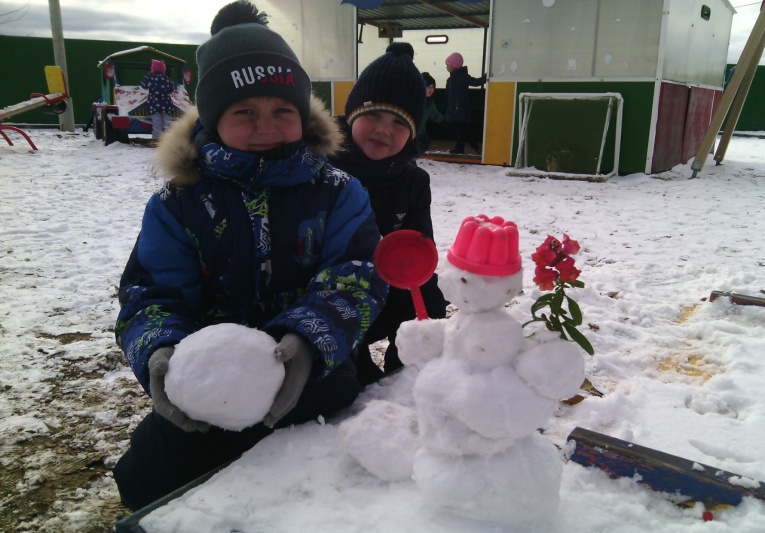 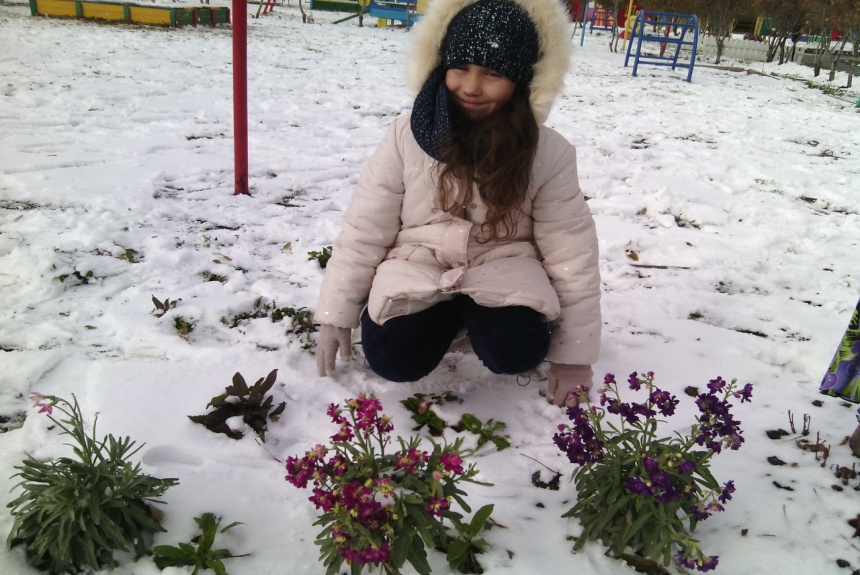 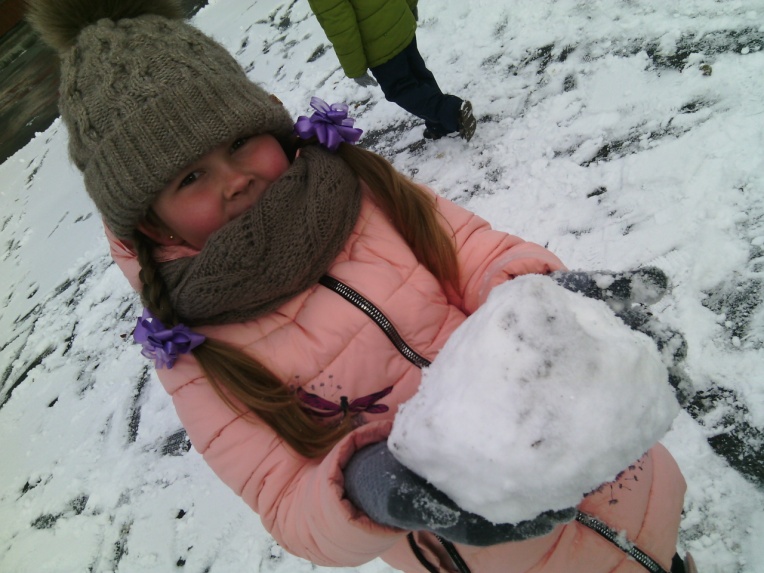 Он не мал и невеликСнежно белый снеговик.У него морковный нос,Очень любит он мороз,Стужу, он не замерзает.А весна приходит – тает!                                   И.Бурсов  СнегопадСнегопад, снегопадШел он деньИ ночь подряд.Шел он полем, Шел он лесом, заглянул и под навесы, Пухом лег он  на домаИ мы поняли: зима    Снег идет  Снегопад, снегопад!  Снегопаду каждый рад!  Эй, ребята, выходи,   Только лыжи прихвати!  Х.Гилижеев.